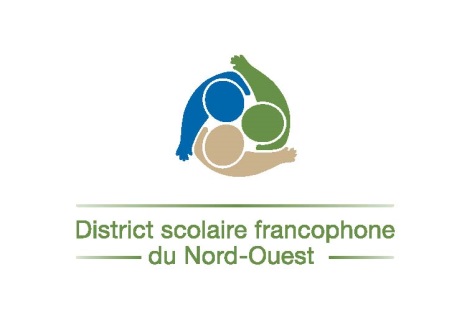 DEMANDE D’EMPLOITRAVAIL DIVERSSi vous n’êtes pas déjà un employé du DSFNO, ce formulaire doit être accompagné d’un curriculum vitae.→ Retournez le formulaire dûment rempli à la réception du DSFNO, par courriel à dsfno.rh@nbed.nb.ca ou par la poste.RENSEIGNEMENTS PERSONNELS DE L’EMPLOYÉ.ERENSEIGNEMENTS PERSONNELS DE L’EMPLOYÉ.ERENSEIGNEMENTS PERSONNELS DE L’EMPLOYÉ.ERENSEIGNEMENTS PERSONNELS DE L’EMPLOYÉ.ERENSEIGNEMENTS PERSONNELS DE L’EMPLOYÉ.ERENSEIGNEMENTS PERSONNELS DE L’EMPLOYÉ.ERENSEIGNEMENTS PERSONNELS DE L’EMPLOYÉ.ERENSEIGNEMENTS PERSONNELS DE L’EMPLOYÉ.ERENSEIGNEMENTS PERSONNELS DE L’EMPLOYÉ.ERENSEIGNEMENTS PERSONNELS DE L’EMPLOYÉ.ERENSEIGNEMENTS PERSONNELS DE L’EMPLOYÉ.ERENSEIGNEMENTS PERSONNELS DE L’EMPLOYÉ.ERENSEIGNEMENTS PERSONNELS DE L’EMPLOYÉ.ERENSEIGNEMENTS PERSONNELS DE L’EMPLOYÉ.ERENSEIGNEMENTS PERSONNELS DE L’EMPLOYÉ.ERENSEIGNEMENTS PERSONNELS DE L’EMPLOYÉ.ERENSEIGNEMENTS PERSONNELS DE L’EMPLOYÉ.EPrénom :Nom :Nom :Nom :Adresse postale (rue, avenue, C.P., no app.) :Adresse postale (rue, avenue, C.P., no app.) :Adresse postale (rue, avenue, C.P., no app.) :Adresse postale (rue, avenue, C.P., no app.) :Ville / VillageVille / VillageVille / VillageVille / VillageVille / VillageVille / VillageVille / VillageVille / VillageVille / VillageProvinceProvinceProvinceProvinceProvinceCode postalCode postalCode postalTéléphone :Cellulaire :Cellulaire :Courriel :Date de naissance :  Date de naissance :  No d’assurance sociale : No d’assurance sociale : No d’assurance sociale : No d’assurance sociale : No d’assurance sociale : No d’assurance sociale : JourMoisMoisAnnéeRENSEIGNEMENTS CONCERNANT LE TRAVAIL EFFECTUÉRENSEIGNEMENTS CONCERNANT LE TRAVAIL EFFECTUÉCochez le genre de travail effectué par l’employé.e :Cochez le genre de travail effectué par l’employé.e : Tutorat offert par l’école Tutorat DSFNO	 Surveillance Aide aux devoirs Francisation	 Autres (précisez) : 	* Veuillez noter que si vous utilisez ce formulaire pour une demande d’emploi autre que pour les travaux ci-haut, votre candidature ne sera pas retenue.* Veuillez noter que si vous utilisez ce formulaire pour une demande d’emploi autre que pour les travaux ci-haut, votre candidature ne sera pas retenue.RENSEIGNEMENTS POUR LA RÉMUNÉRATIONRENSEIGNEMENTS POUR LA RÉMUNÉRATIONRENSEIGNEMENTS POUR LA RÉMUNÉRATIONRENSEIGNEMENTS POUR LA RÉMUNÉRATIONRENSEIGNEMENTS POUR LA RÉMUNÉRATIONRENSEIGNEMENTS POUR LA RÉMUNÉRATIONRENSEIGNEMENTS POUR LA RÉMUNÉRATIONRENSEIGNEMENTS POUR LA RÉMUNÉRATIONRENSEIGNEMENTS POUR LA RÉMUNÉRATIONRENSEIGNEMENTS POUR LA RÉMUNÉRATIONRENSEIGNEMENTS POUR LA RÉMUNÉRATIONRENSEIGNEMENTS POUR LA RÉMUNÉRATIONNom de l’école :Nom de l’école :Nom de l’école :Nom de l’école :Compte de dépenses :Compte de dépenses :Taux horaire :   Taux horaire :   Taux horaire :   $$$Heures par semaine :Heures par semaine :Heures par semaine :Signature de la direction d’école :Signature de la direction d’école :Signature de la direction d’école :Signature de la direction d’école :Signature de la direction d’école :Date :